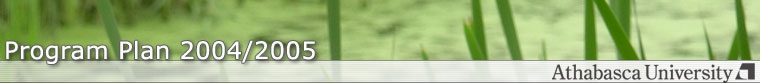 Program Requirements | Advising Services | 2004/2005 Program Plans | GlossaryFor 45 block credit transfer - 2 Year ONTARIO business diploma holders
The program plans are intended to assist you in planning a program. Please refer to the official regulations.Building on the Bachelor of Commerce program is Athabasca University's new e-Commerce major. This program will use online enhancements to emulate the e-commerce business environment.  The major core and options will be delivered by a combination of e-Classes® and individualized-study course delivery methods.

 Content: Advising Services
Last updated: April 11, 2007